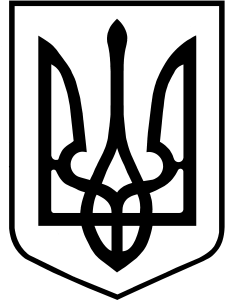 БІЛГОРОД-ДНІСТРОВСЬКИЙ ЕКОНОМІКО-ПРАВОВИЙ ФАХОВИЙ КОЛЕДЖ ВИЩОГО НАВЧАЛЬНОГО ЗАКЛАДУ УКООПСПІЛКИ  «ПОЛТАВСЬКИЙ  УНІВЕРСИТЕТ ЕКОНОМІКИ  І ТОРГІВЛІ»НАКАЗ 13.07. 2022                       м. Білгород-Дністровський                                № 101Про підготовку БДЕПФК до початкута особливості організації освітнього процесу в 2022-2023 навчальному роціВідповідно до листів МОН № 1/7035-22 від 27.06.2022 та Одеської ОВА №1912/01-32/2-22/6429 «Про підготовку до початку та особливості організації освітнього процесу  в 2022-2023 навчальному році», з метою підготовки БДЕПФК до навчання в умовах воєнних дій та  можливих артилерійських обстрілів, загрози ракетно-бомбових ударів та діяльності диверсійно-розвідувальних груп, терористичних актів, можливих руйнувань (пошкоджень) критичної інфраструктури та обмежень у використанні енергоресурсів, комендантської години та загальної мобілізації; гарантування безпечних умов навчання та праці для усіх учасників освітнього процесу; забезпечення якості освітиНАКАЗУЮ:Розпочати у 2022/23 навчальному році освітній процес за очною  (денною) формою здобуття освіти у будівлях, приміщеннях БДЕПФК в традиційному або змішаному (очно-дистанційному) форматах за погодженням з Одеською ОВА,  у разі наявності безпосередньої небезпеки (загрози обстрілів тощо) в дистанційному форматі.ГОЛОВЧЕНКО Анастасії, БОЙКУ Анатолію, КРУТЬКО Галині, КУХАРЧУКУ Сергію, ЛИТВИНЧУК Зої, МІУС Наталі, ПОПОВУ Михайлу, СТУДЕНТОВІЙ Марині виконувати свої посадові обов’язки на робочих місцях очно з дотриманням заходів безпеки. МІУС Наталі, заступнику директора із забезпечення освітнього процесу:  провести роботу (опитування, анкетування, бесіди тощо) з педагогічними працівниками щодо визначення організації освітнього процесу,  у тому числі з тими, які в умовах воєнного стану були вимушені змінити місце проживання (перебування), залишити робоче місце, яким незалежно від місця їх проживання (перебування) на час особливого періоду гарантується організація освітнього процесу в дистанційній формі або в будь-якій іншій формі до 20.08.2022;   організувати освітній процес максимально наближено до традиційного формату з урахуванням обмежень воєнного часу та безумовного забезпечення захисту учасників освітнього процесу;забезпечити проведення в традиційному форматі практики на базах практики, попередньо отримавши згоду (заяву) батьків неповнолітніх здобувачів освіти;провадити освітній процес в традиційному або змішаному форматах в приміщеннях або будівлях БДЕПФК тільки в межах розрахункової місткості найпростішого укриття, в разі включення сигналу «Повітряна тривога» або інших відповідних сигналів оповіщення. Якщо потужності найпростішого укриття є недостатніми для укриття усіх учасників освітнього процесу за денною (очною) формою навчання, то освітній процес може бути організований шляхом розподілу навчального часу в межах годин (змін) впродовж дня, годин (змін) і днів впродовж тижня, годин (змін), днів та тижнів впродовж місяця або семестру тощо.з метою економного використання енергоресурсів в осінньо-зимовий період та опалювальний сезон забезпечити гнучкі адаптовані графіки освітнього процесу. За необхідності, вносити відповідні зміни до графіків освітнього процесу, корегувати робочі навчальні плани та розподіл освітніх компонентів, кредитів, годин між семестрами.Викладачам забезпечити безумовне переривання освітнього процесу, що здійснюється в будівлі, приміщеннях БДЕПФК, у разі включення сигналу «Повітряна тривога» або інших відповідних сигналів оповіщення. Учасники освітнього процесу повинні організовано прослідувати до укриття і перебувати в ньому до скасування сигналу. За можливості, повністю або частково продовжити освітній процес в укритті. Після скасування сигналу (відбою) повернутись до аудиторії та продовжити виконання розкладу занять з урахуванням необхідного корегування.Керівникам груп провести роботу (опитування, анкетування, бесіди) з із здобувачами освіти та їх батьками щодо визначення форми здобуття освіти у тому числі з тими, які в умовах воєнного стану в Україні вимушені змінити місце проживання (перебування), місце навчання, незалежно від місця їх проживання (перебування) на час особливого періоду гарантується організація освітнього процесу в дистанційній формі або в будь-якій іншій формі, що є найбільш безпечною для його учасників до 20.08.2022;  БОЙКУ Анатолію, завідувачу господарством:забезпечити технічну готовність найпростішого укриття для укриття учасників освітнього процесу, провести необхідні підготовчі роботи зурахуванням законодавства;з метою визначення можливості використання найпростішого укриття для здобувачів освіти і працівників взяти участь у роботі комісії з огляду будівель БДЕПФК;привести евакуаційні шляхи у відповідність з нормами законодавства, встановлення покажчиків руху та табличок біля входу до укриття, призначених для укриття учасників освітнього процесу;забезпечити працездатність в укритті систем водопостачання та водовідведення, обладнання пункту надання медичної допомоги з  необхідним інвентарем і медикаментами, підключення до Інтернет;з метою економного використання енергоресурсів забезпечити підготовку БДЕПФК до осінньо-зимового періоду та опалювального сезону з урахуванням можливостей залучення альтернативних джерел енергії та гнучкого графіку освітнього процесу.ГОЛОВЧЕНКО Анастасії, інспектору з кадрів:за необхідності, вносити відповідні зміни до графіків відпусток працівників;відповідно до статті 6 Закону України «Про організацію трудових відносин в умовах воєнного стану» збільшувати нормальну тривалість робочого часу впродовж тижня до 60 годин, а також відповідно до статті 3 зазначеного Закону під час воєнного стану не застосовується вимога щодо попередження працівника про зміну істотних умов праці.Контроль за виконанням наказу залишаю за собою.Директорка  коледжу                                                                         Ганна БОЙКОПОГОДЖЕНО:Голова студентської ради                                                                           Анатолій КРАВЧЕНКО                       Голова профкому							      Лариса МОНАСТИРСЬКАЗ наказом ознайомлені________________	                        Наталя АДИРОВА              (дата)__________________	                                  Юрій БАЧІН             (дата)__________________	                           Анатолій БОЙКО              (дата)__________________	                   Олександра ВЕДУТА              (дата)__________________	               Ольга ВОЛОЛОВЦЕВА              (дата)__________________	             Анастасія ГОЛОВЧЕНКО             (дата)__________________	                        Анастасія ГОРЧАК             (дата)________________                                                                                                         Галина КРУТЬКО       (дата)__________________	                       Сергій КУХАРЧУК             (дата)__________________	                         Зоя ЛИТВИНЧУК             (дата) __________________	                                  Наталя МІУС              (дата)__________________                                               		                        Лариса МОНАСТИРСЬКА        (дата)__________________	                    Вітана НОСУЛЕНКО             (дата)___________________	                           Михайло ПОПОВ             (дата)__________________	             Світлана СЛОБОДЕНЮК             (дата)__________________	                Марина СТУДЕНТОВА             (дата)_________________	                            Таїса ЮРЕСКУЛ                                        (дата)Розрахунок  розсилки: заступник директора із ЗОП, завгосп